ПРАВИТЕЛЬСТВЕННАЯ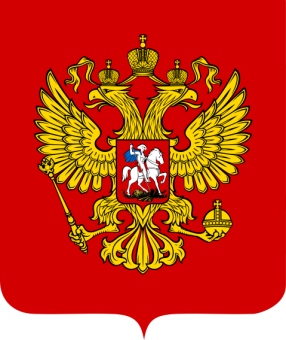 ТЕЛЕГРАММАХанты-Мансийск   16/04/2014ПРАВИТЕЛЬСТВЕННАЯ ТЕЛЕГРАММА игрокам и тренерскому штабу волейбольного клуба югра-самотлоруважаемый алексей германович!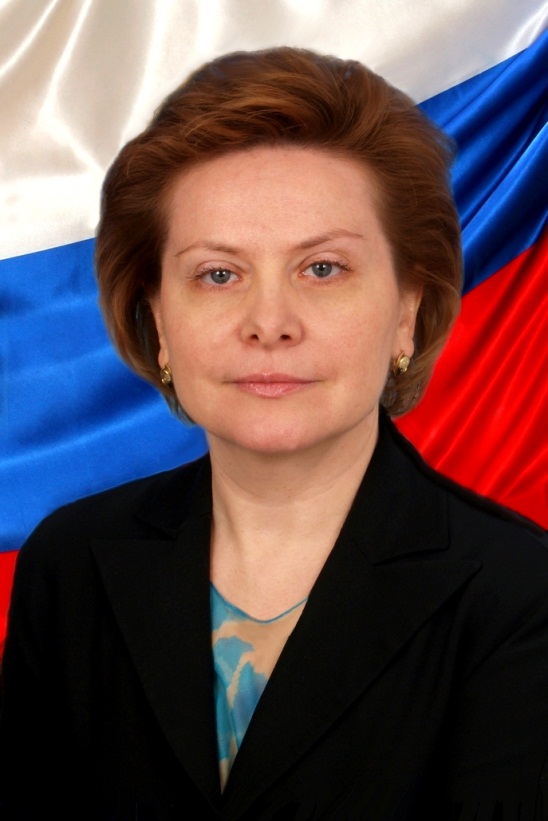 поздравляем вас, игроков и тренерский состав волейбольного клуба «Югра-самотлор» с блестящИм выходом в супер -  лигу. это долгожданный успех, подаривший праздник болельщикам всего автономного округа. нижневартовский волейбол известен своими традициями. команда «югра-самотлор» дваЖды становилась бронзовым призером чемпионата россии, выигрывала национальный кубок, достойно выступала в решающих стадиях европейских турниров. выход в  суперлигу стАВИт перед клубом новые задачи. выступая в одной из сильнейших лиг европы, вам предстоит соревноваться с лучшими командами россии.  убеждена, что этот вызов укрепит ваш спортивный дух и откроет новую страницу победной истории клуба. желаю вам и в дальнейшем покорять новые турнирные вершины, приумножая славу югорского волейбола!губернатор ханты-мансийского автономного округа – югры Н.В. комарова